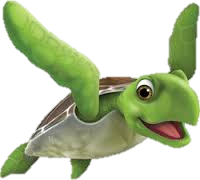 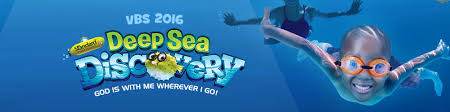 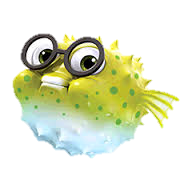 Thème : îles et océans.Objectif : Les enfants doivent comprendre que Dieu est avec eux où qu’ils aillent.Verset à retenir : Dieu dit : « Moi, je suis avec toi, je te protègerai partout où tu iras. » Genèse 28.15Accueil : Les enfants font des colliers de fleurs en papier crépon. Texte Biblique de référence : Psaume 139 (Seigneur, tu me connais parfaitement)1Psaume de David, pris dans le livre du chef de chorale.Seigneur, tu regardes jusqu’au fond de mon cœur et tu me connais.2Tu sais quand je m’assois et quand je me lève, longtemps à l’avance, tu sais ce que je pense.3Tu sais quand je marche et quand je me couche, et tu connais toutes mes actions.4Je n’ai pas encore ouvert la bouche, tu sais déjà tout ce que je vais dire !5Tu es derrière moi, tu es aussi devant moi, tu poses ta main sur moi.6Tu me connais parfaitement. Pour moi, c’est trop beau, cela dépasse tout ce que je peux comprendre.7Où aller loin de toi ? Où fuir loin de ton regard ?8Si je monte au ciel, tu es là, si je me couche au milieu des morts, te voici.9Si je m’envole sur les ailes du matin pour aller au-delà des mers,10même là, tu me conduis par la main et tu me tiens solidement.11Je peux dire : « Je veux me cacher complètement dans l’obscurité.Que le jour devienne nuit autour de moi ! »12Mais pour toi, même l’obscurité est lumière, et la nuit est claire comme le jour.Obscurité ou lumière, pour toi c’est la même chose.13C’est toi qui as créé ma conscience, c’est toi qui m’as tissé dans le ventre de ma mère.14 Seigneur, je te dis merci parce que tu m’as créé. Oui, mon corps est étonnant et très beau. Ce que tu fais est magnifique, je le reconnais.15Quand tu me formais dans le secret, quand tu me brodais dans la profondeur de la terre,tu voyais tout, rien n’était caché pour toi. 16J’étais à peine formé, tu me voyais déjà ! Déjà, tu avais écrit dans ton livre le nombre de jours que tu allais me donner, et pourtant, aucun n’avait encore commencé !17Ô Dieu, tes pensées sont vraiment difficiles, elles sont si nombreuses !18Comment les compter ? Elles sont plus nombreuses que les grains de sable.Même si je les comptais toutes, je n’arriverais pas à te comprendre !19Ô Dieu, si seulement tu faisais mourir les gens mauvais, si tu chassais loin de moi les assassins !20Ils utilisent ton nom pour tromper les autres, ils s’en servent pour faire du mal.21 Seigneur, je déteste ceux qui te détestent. Ceux qui luttent contre toi me dégoûtent.22Je les déteste totalement, ils sont devenus pour moi des ennemis.23Ô Dieu, regarde au fond de mon cœur et connais-moi, examine mes pensées et vois mes soucis.24Regarde si je suis sur un chemin dangereux, et conduis-moi sur ton chemin, ce chemin qui est sûr pour toujours.Copyright © 2000, Société biblique française. Avec autorisation. Tous droits réservés.Résumé de l’histoire : Philippine, qui a reçu une éducation chrétienne, décide de partir en voyage en bateau car elle a gagné au loto. Elle part donc loin de ses parents pour profiter de la vie, et réaliser son rêve : voir les iles paradisiaques. Mais au cours de son voyage, elle va trouver le temps long, et va se sentir bien seule. Pendant son périple, elle s’aperçoit que malgré tout son argent, les problèmes sont quand même là, car son bateau va tomber en panne, et elle va aussi se faire piller par des pirates. Elle va tomber dans une dépression qui va lui donner une mauvaise estime de soi, et Dieu va lui parler à travers chacune des phases par lesquelles elle va passer. Pendant son voyage elle va rencontrer des personnes et va comprendre que Dieu a un plan pour sa vie. Le psaume 139 va être un des fils conducteurs durant son périple.Script : Alternance sketch et chants.Scène 1 : Gagnante au loto (film projeté dans la salle d’accueil) Philippine arrive toute joyeuse à la maison avec un billet de loto dans la main :Philippine : « Maman ! Maman ! Papa j’ai gagné, j’ai gagné youpi ! Youpi ! Je suis riche, je suis riche ! J’ai gagné au loto, j’ai les 6 bons numéros ! J’ai gagné plusieurs millions, me voilà riche ! »Maman: « Comment ça, tu as joué au loto !?! Mais je t’ai toujours dit de ne pas jouer aux jeux ! Ça ne mène à rien, Dieu pourvoit à tous nos besoins, il nous a donné un bon travail et nous ne manquons de rien. »Philippine : « Oui mais moi, je veux mener la grande vie, voguer vers le large, cheveux au vent ; je veux être un marin qui découvre les océans. Je veux voir les iles paradisiaques. Je vais m’acheter un voilier et partir. »Papa: « Mais enfin Philippine, le paradis sur terre n’existe pas. C’est vrai, Dieu a créé de belles choses et des pays magnifiques, mais il n’y a que Dieu qui peut te donner le bonheur que tu recherches. Ce n’est pas le lieu qui est important, c’est l’état de ton cœur !»Philippine : « Pfffff ! J’en ai marre de toutes vos histoires ! Puisque vous savez tout, dites-moi pourquoi il y a tant de guerres, tant de gens malheureux, des maladies, des divorces…?? De toute façon, moi, tout ce qui m’intéresse, c’est de mener la grande vie, ciao !!! « Papa : « Attends Philippine, la grande vie ou la vie parfaite n’existe pas ! Parce que les problèmes font partie de la vie ! Mais quand les choses deviennent difficiles, il faut se battre et faire confiance à Dieu qui nous aide à surmonter les épreuves ! Tiens, je mets une Bible dans ton sac ma fille. Dans les bons et les mauvais moments, Dieu te guidera et sera toujours avec toi par sa Parole : la Bible, n’oublie pas. »CHANT : LE VOYAGE COMMENCE (départ pour la salle polyvalente)Scène 2 : La solitude (ombres chinoises et narration)Narrateur : « Voilà, ça y’est, Philippine a acheté son bateau ! Elle part comme elle l’a dit sur les océans, voguant vers les iles paradisiaques, cheveux aux vents en se dirigeant vers la mer des Caraïbes. Mais avant d’arriver, elle devait traverser l’Océan Atlantique et cela dura trèèèèès longtemps. Philippine se sentit toute petite et vraiment seule au milieu de cette immense océan.Alors Philippine se dit : « Oui c’est vrai, je suis un peu seule sur mon bateau au milieu de l’océan, mais de toute façon, à l’école c’était la même chose : je n’avais pas de copain, alors ça change pas grand-chose… ! La solitude, je connais ! »Narrateur : Philippine se disait cela pour se donner du courage, mais la solitude commençait à être difficile à supporter. La seule perspective qu’elle avait, c’était l’océan, l’océan à perte de vue… Après trois semaines de voyage, la mer commença à s’agiter. Une tempête éclata, le bateau était secoué de tous côtés, les vagues étaient immenses et menaçaient de le faire couler… Alors elle prit peur.Philippine : J’ai peur, je suis toute seule, il n’y a personne pour m’aider, qu’est-ce que je dois faire ?...  Ah ! LA BIBLE !!!Narrateur : Elle se souvint enfin de ce que son père lui avait dit à propos de la Bible. Elle descendit au fond du bateau, chercha la bible et l’ouvrit au hasard. Elle tomba sur le psaume 139. Voici ce que Dieu dit :Dieu (voix off)Voici, moi le Seigneur Dieu je t’ai examiné.  Je sais tout de toi. 2 Je sais quand tu t'assieds et quand tu te lèves. Je connais tes pensées avant que tu ne penses. 3 Je sais où tu vas et où tu t’allonges. Je sais bien tout ce que tu fais. 4 Avant même que tu ne prononces un mot, je sais déjà ce que tu vas dire. 5 Je suis tout autour de toi - devant et derrière. J’ai ma main sur toi.Ma connaissance est étonnante pour toi ; c'est plus que tu ne peux comprendre.Lorsqu’elle lut cela, elle sentit comme une présence douce et rassurante à côté d’elle. Sa peur s’en alla car elle réalisait que Dieu était là avec elle, même si elle était perdue en plein milieu de l’océan.CHANT : JE N’AURAI PAS PEURScène 3 : Fuite loin de Dieu (ombres chinoises + narration)Narrateur : Après bien des semaines, Philippine vit enfin une terre au loin ; elle sauta de joie et s’écria : « Terre !! Terre !! Super ! Enfin je vais découvrir de nouveaux paysages et mes iles paradisiaques tant espérées…Narrateur : Elle aperçut un vieux port, s’approcha et amarra son bateau. Un peu plus loin se tenait un homme qui était assis sur le ponton. Lorsqu’elle se rapprocha, quelle ne fut pas sa surprise !!  C’était Néhémie, un ami chrétien de ses parents. Ilona lui dit : Tiens Philippine, c’est toi ? Mais que fais-tu là ?Philippine : Ben je pourrais te demander la même chose !?Ilona : Mais enfin Philippine, tu sais bien ! Voilà près de deux ans que je suis en parti en tant que missionnaire à sainte Lucie et que je sers le seigneur ici. Tu viens pour nous aider ??Philippine : Ah ça non Ilona ! J’essaie de vivre mon rêve.Narrateur : Alors Philippine lui expliqua son rêve de vivre la grande vie avec son bateau, elle lui raconta aussi sa mésaventure avec la tempête et ce sentiment que Dieu avait été à ses côtés quand elle avait ouvert sa Bible.Ilona : Ben justement, j’étais en train de lire le psaume 139 qui dit :DieuOù peux-tu-aller pour échapper à mon Esprit? Où peux-tu courir loin de moi? 
8 Si tu montes au ciel, je suis là. Si je tu te couches où sont les morts, je suis là. 
9 Si tu te lèves avec le soleil à l'est, et que tu te couches à l'ouest au-delà de la mer, 
10 même là je te guide. Avec ma main droite je te soutien.Ilona : J’ai l’impression, ma chère Philippine, que Dieu te cherche, qu’il veut que tu le suives et que tu ne t’éloignes plus de lui en voulant « vivre la grande vie », comme tu dis. Tu essaies de fuir loin de Dieu mais c’est totalement impossible ma chère Philippine, car partout où tu iras il sera là, même à l’extrémité des océans ! Il t’aime tant qu’il ne t’abandonnera jamais !CHANT : TU ME CONNAISScène 4 : Problèmes et soucis Narrateur : Après un long moment passé à Sainte Lucie, Philippine eut envie de prendre de nouveau le large, elle se dirigea vers les îles du sud, mais un orage éclata. Un éclair puis un grand vent vinrent briser son grand mat. Elle réussit tant bien que mal à atteindre une petite île mais elle ne savait pas où elle se trouvait. Elle avait besoin d’aide pour réparer son bateau ; impossible de reprendre la mer sans son mât, alors elle jeta l’ancre et quitta son bateau à bord de sa barque pour trouver quelqu’un pour réparer son bateau.Que d’embêtement et de soucis… ! Elle ne pensait pas que la vie de marin était si difficile. Enfin, elle trouva un petit port et quelqu’un pour lui venir en aide. Lorsqu’elle arriva à son bateau avec le réparateur, quelle surprise ! Tout était en l’air, sans dessus-dessous ! Apparemment quelqu’un était venu fouiller le bateau… Philippine : « Mon argent, mon argent ! On m’a volé tout mon argent…. Tout ce que j’avais gagné a disparu…. Ho là là, c’est la catastrophe, comment vais-je payer le réparateur et comment vais-je manger…. ?»Voyant cela le réparateur lui dit : « Ce sont surement les pirates… »Philippine : « Les pirates ??! Mais je croyais que les pirates n’existaient que dans les films ... »Le réparateur : « Oh oui, mais malheureusement ce genre de pirates existe encore aujourd’hui… ils pillent les bateaux des touristes…  Vous savez, ici les gens sont très pauvres et ils prennent tous ce qu’ils trouvent… » Philippine : « Mais je croyais que ces iles étaient réellement paradisiaques… »Le réparateur : « Pour vous les touristes, elles le sont ! Mais vous savez ; pour nous qui vivons ici, la vie est très dure : il y a très peu de travail et la plupart des gens vivent de la pêche. Ecoutez, je peux vous réparer votre bateau mais il faudra travailler pour pouvoir me payer… J’ai du boulot à vous donner si vous voulez. RDV demain matin à 5h00 tapantes ! »Narrateur : « Lorsque le réparateur partit, Philippine s’assit par terre, encore abasourdie de ce qui venait de lui arriver …. Elle resta là un long moment dans une profonde tristesse. Noyée par ses problèmes, ele se rappela de ce que lui avait dit son père. Alors elle prit sa Bible et l’ouvrit encore une fois au psaume 139. :Dieu : Tu pourrais dire: «Les ténèbres me cacheront. La lumière qui m'entoure se changera en nuit. » Mais même les ténèbres ne sont pas obscures pour moi. La nuit est aussi légère que le jour. L'obscurité et la lumière sont les mêmes pour moi. Tu ne peux pas te cacher de moi.Narrateur : Philippine avait déjà lu plusieurs fois le psaume 139, mais à ce moment-là le verset prenait tous son sens. Au milieu des difficultés, Dieu était là, et l’avait dirigé vers le réparateur qui lui avait donné du travail pour se sortir de cette situation… Dieu est présent, dans les bons moments, mais aussi dans les moments difficiles. CHANT : N’ABANDONNE PASScène 5 : Pourquoi j’existe… (ombres chinoises + narration)Narrateur : N’ayant plus d’argent depuis le vol des pirates, Philippine était obligée de travailler encore et encore et encore pour économiser de l’argent afin de pouvoir repartir. Un jour, alors qu’elle flânait sur son bateau, elle se mit à se demander pourquoi elle existait ; elle avait l’impression de tout faire de travers. Soudain, elle eut une très mauvaise estime d’elle -même.Philippine : « Mais pourquoi suis-je comme ça ? Je suis nuuuulle !!!!! Je ne sers à rien ! De plus j’ai à peine assez d’argent pour m’acheter à manger … Il va falloir que j’aille à la pêche armée d’un harpon pour attraper du poisson.Narrateur : « Elle prit son masque, son tuba ainsi qu’un harpon et elle plongea. Alors là, elle découvrit un monde magnifique : des poissons de toutes les couleurs, aux belles couleurs fluorescentes, des étoiles de mer, des pieuvres, elle vit même des requins et des tortues de mer,… Lorsqu’elle sortit de l’eau, elle resta un moment assise sur son bateau, Puis elle regarda autour d’elle et admira le bel endroit dans lequel elle se trouvait. Alors elle se dit :Philippine : « Que la nature est belle ! Perroquet : « oui, c’est vrai que je suis vraiment beau ! Mais qui parle de moi ? »Philippine : C’est moi, Philippine, j’étais en train d’admirer tout ce qui se trouve autour de moi… aussi bien tout ce qui est visible, sur terre ; mais aussi tout ce qui est invisible, au-dessous de la mer ! C’est magnifique ! Il y a forcément un Créateur !Perroquet : Bien sûr qu’il y a un créateur ! Tous les animaux savent ça ! C’est Dieu qui a tout créé ! Et Tout ce qu’il a fait est beau et parfait, comme moi !Philippine : C’est vrai, tout est parfait… tout est fait dans une parfaite harmonie et tout fonctionne miraculeusement !Perroquet : Bien sûr, Dieu ne peut pas se tromper ou rater quelque chose !Philipine : Tu as raison ! Mais alors ça veut dire que s’il ne se trompe pas, c’est qu’il a voulu que j’existe aussi, donc je ne suis pas une erreur. Je ne suis pas aussi nulle que je le pense.Narrateur : Philipine venait de comprendre quelque chose de très important : Dieu l’avait créée ! Elle se rappela alors ce qui était écrit dans le psaumes139 :DieuJ’ai fait tout ton être. Je t’ai formé dans le ventre de ta mère. 
14 Tu peux me louer parce que je t’ai fait d'une manière étonnante et merveilleuse. 
Ce que j’ai fait est merveilleux. Tu le sais très bien. 
15 J’ai vu tes os se former quand tu prenais forme dans le corps de ta mère. 
16 J’ai vu comment a été formé ton corps. Tous les jours prévus pour toi ont été écrits dans mon livre avant même que tu aies un jour.CHANT : VRAIMENT POUR TOUT (chanté par les perroquets)Scène 6 : Les plans de Dieu (Ombres chinoises + narration)Narrateur : Au bout de quelques temps, Philippine a eu assez d’argent. Elle eut envie de prendre le large et de changer d’endroit. Après plusieurs jours de bateau, elle arriva dans les îles Grenadines. Elle découvrit un endroit magnifique avec des plages splendides. Elle s’arrêta dans un petit restaurant de plage et mangea un bon petit plat typique : de la langouste.Philippine : Hummmhhhhhh !Elle se lia d’amitié avec le patron du restaurant, Georges, qui était très sympa. Elle discuta un long moment avec lui. Georges lui expliqua la situation du coin :George le pasteur : Tu sais Philippine, les gens qui vivent ici sont pauvres, ils n’ont parfois pas d’espoir car il n’y a pas beaucoup de travail. Ils vivent de la pêche, vendent des petits colliers ou du poisson aux touristes qui passent en bateau et ils s’ennuient beaucoup car les occupations sont peu nombreuses.Philippine : Et ben !! Ils n’ont qu’à partir ailleurs, là où la vie est plus facile ; en Europe par exemple.Georges : Déjà pour partir, il leur faut de l’argent, ils n’en ont presque pas pour vivre, et ensuite, tu crois vraiment que le bonheur se trouve ailleurs ??…Leurs familles sont ici. Non, ce qu’il faut, c’est que leur cœur soit rempli de bonheur, du bonheur de connaitre Jésus. Et toi Philippine que cherches-tu ? Où est ta famille ? Pourquoi es-tu partie si loin de chez toi ? Tu fuis quoi au juste ?Tu sais, ce qui est important pour chaque personne, c’est de trouver la paix...  Et la paix il n’y a qu’en Jésus que tu la trouveras… Parce qu’il n’y a que Jésus qui peut pardonner nos péchés et nous donner la vraie paix. Il est mort à la croix pour toi, pour que tu sois en paix et pardonné ! Philippine : Mais tu es chrétien ? Ma parole j’ai l’impression d’être pourchassée !Georges : Non seulement je suis chrétien mais en plus je suis le pasteur de ce village.Philippine :  Ho là là ! Ça y est, je suis cuite...Georges : Ma pauvre Philippine je crois qu’il est temps que tu te tournes sincèrement vers ton sauveur. Dieu se trouve partout où tu iras et il a un plan pour ta vie ...Tu peux fuir mais Dieu sera toujours là ! Tu ne peux pas continuer à essayer de te cacher loin de lui ! Qu’en penses-tu ?Narrateur : Alors Philippine lui raconta tout son périple depuis le départ de chez ses parents.Philippine : Je suis égoïste, je ne pense qu’à moi et à mon propre plaisir. Mes parents ont dû avoir de la peine quand je suis partie, ma maman a dû pleurer toute les larmes de son corps et depuis, ils doivent s’inquiéter, … Je leur ai fait du mal. En plus, avant de partir, ils m’ont parlé de Dieu, mais je leur ai dit d’arrêter avec leurs salades, ça ne m’intéressait pas du tout de croire en Dieu.Je croyais trouver le bonheur toute seule et avoir la vraie vie ! Au lieu de ça, je n’ai eu qu’un tas d’ennuis. Sans compter les fois où j’ai menti, volé, triché… Je me sens coupable de cela. Est-ce que Dieu m’aime quand même ? J’ai honte et je ne comprends pas, j’ai envie de pleurer…Georges : Quand tu fais une bêtise, tes parents te punissent ou te grondent, mais ils t’aiment quand même ! Et bien avec Dieu, c’est un peu pareil ! Quand tu fais le mal, cela attriste beaucoup Dieu ; pourtant il continue toujours de t’aimer malgré tout !Tu sais, il t’aime énormément ; c’est pour cela qu’il a donné son fils Jésus pour mourir sur la croix pour te pardonner de tes péchés. Tu as envie de pleurer parce que tu reconnais que tu as péché, mais demande pardon à Jésus, il est venu sur la terre pour te pardonner, il t’aime tant, il veut te sauver, faire de toi son disciple, et t’emmener avec lui au paradis.Philippine : « Pardon Jésus pour mes péchés ; merci d’avoir toujours été là et de ne m’avoir jamais abandonnée alors que je partais loin de toi. »Georges : « Tiens j’ai un verset pour toi. Dans le psaume 139 il est écritDieu :Moi Dieu, je t’examine et je connais ton cœur. 
Je te teste et je connais tes pensées. 
24 Je vois s'il y a quelque chose de mauvais en toi. 
Je veux te conduire comme je l’ai fait il y a longtemps.CHANT : DIEU EST BON (chant thème)Temps de louange / Appel : Fait par ManueJeux en atelier/ Découverte du verset :Philippine trouve une bouteille à la mer qui contient une partie du verset. Les enfants vont devoir l’aider à découvrir les 5 autres bouteilles dans 5 stands différents pour connaître le verset en entier.Stand 1 : pêche à la ligne. Il y a une bouteille contenant un morceau de verset sous 1 seul canard. Les enfants passent par 3 et ont 1 min pour essayer de pécher le bon canard…Stand 2 : bouteille à la mer. Il y a des bouteilles cachetés et mises au fond d’une bassine. Les enfants doivent plonger la tête et récupérer la bouteille qui contient le morceau de verset entre les dents. Les enfants passent les uns après les autres équipés d’1 bonnet de bain et de lunettes de plongée, et ils n’ont droit qu’à essai.Stand 3 : relais déguisement.Les enfants sont répartis en 2 équipes. 1 enfant de chaque équipe est désigné pour être celui qui doit être déguisé en plongeur (masque, tube à essai, bonnet de bain, maillot, palmes…). Les autres devront passer à tour de rôle le plus vite possible et lui enfiler 1 élément du déguisement. Le plongeur ainsi déguisé pourra partir à la recherche de la bouteille contenant le verset. Stand 4 : ombres chinoises.Lorsque l’on fait de la plongée, les plongeurs ne peuvent pas se parler, mais ils communiquent en faisant des signes. Pour s’entrainer, les enfants devront faire des signes en ombres chinoises et les membres de son équipe devront deviner ce qu’il veut dire.L’équipe gagne la bouteille contenant le verset s’ils devinent 7 actions en 5 minutes.Stand 5 : colliers hawaïens (suite du travail manuel de l’accueil)Les enfants finissent leur collier de fleur et gagnent une partie du verset quand toute l’équipe a fini.Fin du jeu : Quand l’équipe est passée dans les 5 stands, elle va trouver le responsable du jeu et lui dit le verset qu’elle a trouvée. Chaque enfant reçoit ainsi un verset à fixer sur le collier hawaïen réalisé dans le stand 5.Souvenir :Le collier Hawaïen qui porte le verset du jour. 